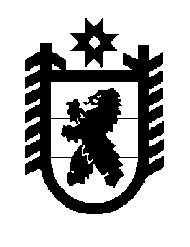 Р О С С И Й С К А Я           Ф Е Д Е Р А Ц И ЯР Е С П У Б Л И К А     К А Р Е Л И ЯГосударственный комитет по транспортуПРИКАЗ06 марта 2015 года                                                                                                    № 32г. ПетрозаводскВ целях организации обслуживания населения автомобильным транспортом в пригородном и межмуниципальном сообщении на территории Республики Карелия в период с 01 мая 2015 года по 30 апреля 2020 года и во исполнении приказа Государственного комитета Республики Карелия по транспорту от 30 июля 2014 года №79 «О мерах по реализации Закона Республики Карелия «Об организации транспортного обслуживания населения  автомобильным, железнодорожным, внутренним водным, воздушным транспортом» п р и к а з ы в а ю:1. Объявить конкурс на право осуществления пассажирских перевозок по расписанию движения автомобильного транспорта по маршрутам пригородного и межмуниципального сообщения  на территории Республики Карелия, утвержденному Государственным комитетом Республики Карелия по транспорту.2. Обеспечить опубликование информационного сообщения о проведении конкурса на официальном интернет-портале органов власти Республики Карелия до                   13 апреля 2015 года.3. Утвердить конкурсную документацию (приложения № 1, № 2 к приказу).4. Заседание конкурсной комиссии провести 15 апреля 2015 года.5. Контроль за выполнением приказа возложить на заместителя Председателя Государственного комитета Республики Карелия по транспорту Л.А. Аксененкову.Председатель   								И.С. ЖадановскийПриложение № 1к приказу Госкомитета РК по транспорту                                                                                                               от «06» марта 2015 года № 32Конкурсная документация на право осуществления пассажирских перевозок по утвержденному расписанию движения автомобильного транспорта по маршрутам пригородного и межмуниципального сообщения на территории Республики Карелия   Конкурс1. Инструкция Конкурсантам1.1. Предмет открытого конкурса. Предметом открытого конкурса является право осуществления пассажирских перевозок в рамках заявленного лота по утвержденному расписанию движения автомобильного транспорта по маршрутам пригородного и межмуниципального сообщения на территории Республики Карелия на весь период действия расписания движения автобусов, утвержденного распоряжением Государственного комитета Республики Карелия по транспорту  (далее - Комитет) на период с 01 мая 2015 года по 30 апреля 2020 года. 1.2. Техническое задание.Перечень лотов на осуществление пассажирских перевозок автомобильным транспортом по маршрутам пригородного и межмуниципального сообщения на территории Республики Карелия (приложение № 2).  1.3. Требования к типу транспортных средств.Требования к типу транспортных средств: автобусы, относящиеся к категории «М2» и «М3», имеющие левостороннее расположение рулевого управления и правосторонние двери.Весь подвижной состав должен быть оснащен средствами спутниковой навигации и диспетчерского регулирования (ГЛОНАСС или ГЛОНАСС/GPS) и другими измерительными приборами в соответствии с требованиями нормативных документов.1.4. Организатор проведения конкурса.Организатором проведения конкурса выступает Государственный комитет Республики Карелия по транспорту (далее - Комитет) (адрес: .Петрозаводск,            ул. Мерецкова, дом 8А)1.5. К участию в открытом конкурсе на право осуществления пассажирских перевозок по утвержденному расписанию движения автомобильного транспорта по маршрутам пригородного и межмуниципального сообщения на территории Республики Карелия на весь период действия расписания движения приглашаются все юридические лица независимо от организационно - правовой формы, формы собственности, места нахождения, а также индивидуальные предприниматели, осуществляющие деятельность в сфере перевозок пассажиров автомобильным транспортом.  1.6. Подача заявления и документов об участии в конкурсе.1.6.1. Каждый заявитель может подать заявления по числу лотов, указанных в конкурсной документации, по одному заявлению по каждому лоту. В случае установления факта подачи одним заявителем двух и более заявлений об участии в конкурсе в отношении одного и того же лота при условии, что поданные ранее заявления таким заявителем не отозваны, все заявления об участии в конкурсе такого заявителя, поданные в отношении данного лота, не рассматриваются и возвращаются такому заявителю. При участии в конкурсе по нескольким лотам заявитель не вправе предлагать автобусы, заявленные по другому(им) лоту(ам), в том числе заявленные в качестве резерва.1.6.2. В случае, если заявитель подает заявления на несколько лотов конкурса, документы на участие в конкурсе, указанные в пунктах 1.10.3.2, 1.10.3.3, 1.10.3.6-1.10.3.9 настоящей конкурсной документации, могут быть представлены организатору конкурса в одном экземпляре, в других заявлениях (описях к заявлению) делается ссылка на заявление, к которому прилагаются указанные документы.1.6.3. Заявление, поданное на часть лота, не рассматривается. 1.6.4. Основанием для отказа в признании заявителя участником конкурса является:1.6.4.1 отсутствие (в том числе, если заявление неправильно оформлено, не сброшюровано и не скреплено печатью (для заявителей – юридических лиц) и подписью заявителя или не подписано) заявления на участие в конкурсе и документов, указанных в пункте 1.10.3 настоящей конкурсной документации;1.6.4.2 отсутствие (в том числе, если доверенность неправильно оформлена или не подписана) доверенности на право подписания документов, указанных в пункте 1.10.3 настоящей конкурсной документации (в случае, если заявление и документы подписывает не руководитель организации заявителя, заявитель);1.6.4.3 несвоевременное предоставление документов;1.6.4.4 представление неполного пакета документов;1.6.4.5 наличие в документах, представленных претендентом, недостоверной, искаженной информации;1.6.4.6  заявка не соответствует условиям лота;1.6.4.7 транспортные средства претендента не прошли технический осмотр в установленном порядке. 1.6.4.8 претендент заявил на выполнение перевозок по лоту(ам) транспортные средства, состав которых заявлен по другому(им) лоту(ам), в том числе в качестве резервного подвижного состава.1.7. Затраты на участие в конкурсеЗаявитель несет все расходы, связанные с подготовкой и подачей своего заявления об участии в конкурсе. 1.8. Разъяснение конкурсной документации1.8.1. Любой заявитель вправе направить в письменной форме запрос о разъяснении положений конкурсной документации, с учетом его поступления в Комитет не позднее, чем за пять дней до дня окончания срока подачи заявлений об участии в конкурсе.1.8.2. Комитет обязан направить в письменной форме ответ на запрос заявителя, связанный с разъяснением положений конкурсной документации, в течение двух рабочих дней со дня получения указанного запроса.1.8.3. Запросы, поступившие позднее, чем за пять дней до дня окончания срока подачи заявлений об участии в конкурсе, не рассматриваются, ответы на них не даются. 1.8.4. По вопросам, связанным с разъяснением положений конкурсной документации, можно обратиться по адресу: . Петрозаводск, ул. Мерецкова, дом 8А, кабинет 3, тел. 56-20-59 ежедневно в рабочие дни с 9.00 до 16.00 часов, обед с 13.00 до 14.00 часов.1.9. Внесение изменений и дополнений в конкурсную документацию1.9.1. Комитет по собственной инициативе вправе внести изменения в конкурсную документацию не позднее, чем за пять рабочих дней до дня окончания срока подачи заявлений об участии в конкурсе.1.9.2. В течение двух рабочих дней со дня принятия решения о внесении изменений в конкурсную документацию, такие изменения размещаются на официальном сайте Комитета (www.gov.karelia.ru/Power/Committee/Transport/index.html). 1.9.3. Внесенные изменения в дальнейшем являются составной частью конкурсной документации.1.10. Требования к форме и содержанию заявления об участии в конкурсе1.10.1. Заявление об участии в конкурсе и документы должны быть написаны на русском языке, за исключением специальных терминов (при наличии).1.10.2. Заявитель подает заявление об участии в конкурсе в печатном виде, в указанный в конкурсной документации срок с указанием наименования конкурса, номера лота. В случае, если заявитель предполагает принять участие в конкурсе по нескольким лотам, он представляет отдельные заявления по каждому лоту. 1.10.3. Перечень документов, прилагаемых к заявлению (образцы форм и документов для заполнения заявителями приведены в разделе II настоящей документации):1.10.3.1. заявление с указанием:- для юридического лица - полного наименования, юридического и почтового адреса;- для индивидуального предпринимателя - фамилия, имя, отчество, паспортные данные (серия, номер, когда и кем выдан), места жительства;- согласия на обработку представленных персональных данных;1.10.3.2. копии учредительных документов со всеми изменениями и дополнениями к ним и копию свидетельства о внесении записи в единый государственный реестр юридических лиц (с предъявлением оригинала в случае, если копия не заверена нотариусом) - для юридических лиц, а для индивидуального предпринимателя - копию свидетельства о государственной регистрации в качестве индивидуального предпринимателя (с предъявлением оригинала в случае, если копия не заверена нотариусом), а также копию свидетельства о постановке заявителя на налоговый учёт;1.10.3.3. нотариально заверенную копию лицензии на перевозки пассажиров автомобильным транспортом, оборудованным для перевозок более 8 человек;1.10.3.4. номер лота, в соответствии с которым претендент выражает намерение осуществлять пассажирские перевозки по расписанию движения автомобильного транспорта по маршрутам, с указанием перечня транспортных средств (с указанием марки, государственного номера, года выпуска, даты первой постановки транспортного средства на регистрационный учет в органах ГИБДД, с предоставлением копий документов, в том числе копий ПТС (паспорт транспортного средства), подтверждающих право собственности (владения или пользования) на транспортные средства, в том числе резервными) по каждому заявленному лоту, с использованием которых предполагается осуществлять пассажирские перевозки на маршрутах; 1.10.3.5. копии документов, подтверждающих соответствие технического состояния транспортных средств, заявленных по лоту, установленным требованиям (диагностическая карта);1.10.3.6. копии договоров на право осуществления пассажирских перевозок по утвержденному расписанию движения автомобильного транспорта по маршруту (маршрутам), заключавшихся претендентом с уполномоченным органом государственной власти субъекта Российской Федерации, органа местного самоуправления (при наличии); 1.10.3.7. справку из Управления Государственной инспекции безопасности дорожного движения Министерства внутренних дел Российской Федерации - о нарушениях правил дорожного движения претендентом (работниками претендента) за последний год, предшествующий дате проведения конкурса;- о количестве дорожно-транспортных происшествий, не подлежащих статистической отчётности, произошедших по вине претендента (работников претендента) при осуществлении пассажирских перевозок в течение года, предшествующего проведению конкурса;- о количестве дорожно-транспортных происшествий, подлежащих статистической отчётности, произошедших по вине претендента (работников претендента) при осуществлении пассажирских перевозок в течение года, предшествующего проведению конкурса;1.10.3.8. копии правоустанавливающих документов (при наличии), подтверждающих право собственности (владения, пользования) претендента на объект(ы) транспортной инфраструктуры (ОТИ) (автовокзал(ы) и или автостанция(ий) и др.); 1.10.3.9. копии документов (при наличии), подтверждающих внесение сведений об объектах транспортной инфраструктуры (ОТИ) (автовокзал(ы) и или автостанция(ий) и др.) в реестр категорированных ОТИ, а также об утверждении результатов оценки уязвимости указанного(ых) ОТИ в установленном порядке;1.10.3.10. копии документов (при наличии), подтверждающих наличие сотрудника, назначенного в качестве лица, ответственного за обеспечение транспортной безопасности в субъекте транспортной инфраструктуры:- приказ субъекта транспортной инфраструктуры о назначении работника в качестве лица, ответственного за обеспечение транспортной безопасности в субъекте транспортной инфраструктуры, 1.10.3.11. наличие в составе транспортных средств, с использованием которых будут осуществляться пассажирские перевозки по заявленному лоту (лотам), низкопольных транспортных средств;- справка претендента с указанием марок и государственных номеров низкопольных транспортных средств с приложением фотографий указанных в справке транспортных средств;1.10.3.12. опись представленных документов. 1.11. Подготовка заявления и документов на участие в конкурсе1.11.1. Заявление на участие в конкурсе представляется в печатном виде и должно быть подписано уполномоченным представителем заявителя и заверено печатью (для юридических лиц). Листы должны быть прошиты в порядке очередности документов, предусмотренной пунктом 1.10.3 настоящей конкурсной документации, и пронумерованы.1.11.2. Все документы, прилагаемые к заявлению об участии в конкурсе, должны быть оформлены в печатном виде. Все исправления, которые внесены в документы, в том числе внесенные вручную, должны быть заверены лицом, подписавшим заявление, и скреплены печатью (для юридических лиц).1.12. Подача заявления и документов об участии в конкурсе1.12.1. Для участия в конкурсе заявитель подает по адресу, указанному в пункте 1.8.4 настоящей конкурсной документации, заявление в печатном виде и документы об участии в конкурсе в объеме, установленном конкурсной документацией.1.12.2. Прием заявлений об участии в конкурсе прекращается в 17.00 часов 31 марта 2015 года. 1.12.3. Все заявления и документы об участии в конкурсе регистрируются Комитетом с присвоением номера по порядку поступления.1.12.4. По требованию заявителя, подавшего заявление и документы об участии в конкурсе, Комитет выдает расписку о получении заявления и документов с указанием даты и времени его получения.1.12.5. Заявления и документы, полученные Комитетом по истечении срока подачи заявлений, указанного в пункте 1.12.2 настоящей конкурсной документации, не рассматриваются и возвращаются подавшему их заявителю.1.13. Изменение и отзыв заявления и документов об участии в конкурсе1.13.1. Заявитель, подавший заявление об участии в конкурсе, вправе изменить или отозвать данное заявление в любое время.1.13.2. Отзыв заявления должен быть оформлен в печатном виде, иметь исходящий номер, наименование должности руководителя, его Ф.И.О., подпись и печать заявителя (для юридических лиц).1.13.3. Изменение заявления и документов об участии в конкурсе должно быть подготовлено и подано в порядке, установленном для подачи заявлений об участии в конкурсе. 1.13.4. Изменения могут быть выражены в виде изменений или дополнений в отдельные положения или заявление в целом и оформляются в форме изменений (дополнений) положений заявления либо в новой редакции заявления.1.13.5. Изменение и отзыв являются действительными, если они получены до истечения срока подачи заявлений, указанного в пункте 1.12.2 настоящей конкурсной документации, и подписаны уполномоченным на то лицом.1.13.6. Изменения, отзыв заявления, полученные комитетом по истечении срока подачи заявлений, указанного в пункте 1.12.2 настоящей конкурсной документации, не рассматриваются и возвращаются подавшему их заявителю.1.14. Рассмотрение заявлений об участии в конкурсе1.14.1. Комитет в течение срока до установленной информационным сообщением даты проведения конкурса изучает представленные документы и принимает одно из следующих решений:- допускает претендента к участию в конкурсе на право осуществления пассажирских перевозок на заявленном маршруте;- отказывает претенденту в допуске к участию в конкурсе на право осуществления пассажирских перевозок на заявленном маршруте.1.14.2. Решение Комитета об отказе в допуске к участию в конкурсе может быть обжаловано претендентом в порядке, установленном законодательством Российской Федерации.1.14.3. Список претендентов, допущенных к участию в конкурсе, размещается на официальном интернет-портале органов власти Республики Карелия в 5-дневный срок с момента принятия решения. 1.14.4. Комитет передает в комиссию по проведению конкурса на право осуществления пассажирских перевозок в пригородном и межмуниципальном сообщении на территории Республики Карелия (далее - конкурсная комиссия) поступившие заявления и прилагаемый к ним комплект документов претендентов, допущенных к участию в конкурсе. 1.15. Рассмотрение, оценка и сопоставление заявлений и документов на участие в конкурсе 1.15.1. Конкурсной комиссией на заседании, которое состоится 15 апреля 2015 года  в 11.00 часов по адресу: г. Петрозаводск, ул. Мерецкова, д. 8А, рассматриваются поступившие заявления и прилагаемый к ним комплект документов претендентов, допущенных к участию в конкурсе.С целью проверки сведений, содержащихся в заявлении об участии в конкурсе, конкурсная комиссия имеет право запрашивать дополнительные разъяснения по представленным документам, оригиналы представленных в заявлении документов, осуществлять проверку достоверности предоставленной в документах информации.1.15.2. При рассмотрении заявлений и документов на участие в конкурсе объявляются:- наименование заявителя (для юридического лица), фамилия, имя, отчество (для физического лица);- факт наличия документов, предусмотренных конкурсной документацией, указанных в заявлении.1.15.3. Рассмотрение документов осуществляется по каждому лоту в отдельности. 1.15.4. Результаты конкурса оцениваются по балльной системе, исходя из оценочных показателей, установленных в пункте 2 раздела I конкурсной документации.1.15.5. Победителем конкурса признается претендент, предложение которого соответствует техническому заданию конкурсной документации, набравший в ходе проведения конкурса наибольшую сумму баллов по всем оценочным показателям, определенным в конкурсной документации. При равном количестве балов победителем признаётся претендент, подавший заявку на участие в конкурсе первым.1.15.6. Если по лоту поступила одна конкурсная заявка, конкурс по данному лоту признается несостоявшимся. В этом случае Комитет заключает договор на право осуществления пассажирских перевозок в рамках заявленного лота с претендентом, подавшим конкурсную заявку, если поступившая конкурсная заявка соответствует условиям конкурса, а претендент соответствует требованиям, предъявляемым к пассажирским перевозкам автомобильным транспортом.1.15.7. Если по лоту не поступило ни одной конкурсной заявки, конкурс по данному лоту признается несостоявшимся. 1.15.8. Решение комиссии оформляется протоколом, в котором отражаются результаты рассмотрения документов, представленных на конкурс, мнения членов комиссии, если таковые имеются.1.15.9. Протокол подписывает председатель, секретарь и члены конкурсной комиссии.1.15.10. Результаты конкурса объявляются в 10-дневный срок со дня принятия решения конкурсной комиссией и размещаются на официальном интернет-портале органов власти Республики Карелия.1.16. Заключение договора на право осуществления пассажирских перевозок в рамках заявленного лота по утвержденному расписанию движения автомобильного транспорта по заявленному маршруту в пригородном и межмуниципальном сообщении в пределах Республики Карелия. 1.16.1. После подведения итогов конкурса Комитет заключает договор на право осуществления пассажирских перевозок в рамках заявленного лота по утвержденному расписанию движения автомобильного транспорта по заявленному маршруту в пригородном и межмуниципальном сообщении в пределах Республики Карелия (далее – договор) на весь период действия расписания движения автобусов, утвержденного распоряжением Комитета. 1.16.2. Договор от имени Государственного комитета Республики Карелия по транспорту подписывается председателем Государственного комитета Республики Карелия по транспорту, в его отсутствии - и.о. председателя Государственного комитета Республики Карелия по транспорту.1.16.3. Победитель конкурса вправе отказаться от заключения договора, о чем незамедлительно обязан письменно сообщить Комитету, в этом случае договор заключается с участником конкурса, занявшим второе место.  1.16.4. Победителю конкурса в течение 10 рабочих дней со дня утверждения конкурсной комиссией протокола о заключении договоров на осуществление пассажирских перевозок на весь период действия расписания движения автомобильного транспорта по маршрутам, утвержденным Комитетом, передается проект договора.1.16.5. Договор должен быть подписан победителем конкурса не позднее 3 рабочих дней с момента получения им проекта договора.1.16.6. В случае, если победитель конкурса в указанные сроки не представил в Комитет подписанный договор, он признается уклонившимся от заключения договора.1.16.7. В случае, если победитель конкурса признан уклонившимся от заключения договора, Комитет вправе заключить договор с участником конкурса, занявшим второе место.1.17. Возврат заявления и документов на участие в конкурсе заявителям: После процедуры рассмотрения, оценки и сопоставления все поступившие заявления и документы возврату заявителю не подлежат. 1.18. Обжалование:Заявитель вправе обжаловать действия конкурсной комиссии, Комитета в порядке, предусмотренном действующим законодательством Российской Федерации.  2. Перечень критериев конкурсного отбора заявлений и документов об участии в конкурсеПримечания:<1> Формула определения количества баллов (КБ):КБ = - (КПГ x 6 / КТС)КПГ - количество дорожно-транспортных происшествий, подлежащих статистической отчётности, в течение года, предшествовавшего конкурсуКТС - количество транспортных средств претендента.<2> Формула определения количества баллов (КБ):КБ = - (КПГ x 3 / КТС)КПГ - количество дорожно-транспортных происшествий, подлежащих статистической отчётности, в течение года, предшествовавшего конкурсуКТС - количество транспортных средств претендента.<3> Формула определения количества баллов (КБ):КБ = - (КПГ x 1 / КТС)КПГ - количество нарушений правил дорожного движения в течение года, предшествовавшего конкурсуКТС - количество транспортных средств претендента.<4> Формула определения количества баллов (КБ):КБ = - (КПГ x 1 / КТС)КПГ - количество нарушений условий, предусмотренных специальным разрешением (лицензией), совершенных претендентом (работниками претендента) в течение года, предшествовавшего конкурсуКТС - количество транспортных средств претендента.<5> Формула определения количества баллов (КБ):КБ = - (КПГ x 1 / КТС)КПГ - количество нарушений условий договора на право осуществления пассажирских перевозок по утвержденному расписанию движения автобусов по заявленному маршруту пригородного и (или) межмуниципального сообщения в пределах Республики Карелия в течение года, предшествовавшего конкурсуКТС - количество транспортных средств претендента.<6> В случае если на момент проведения конкурса непрерывный стаж работы претендента на маршрутах (пригородное и межмуниципальное сообщение) в пределах Республики Карелия составил менее одного года, то количественные показатели приводятся к одному году по формуле: КПГ = КП / КМ x 12КПГ - годовой количественный показательКП - фактический количественный показатель (количество ДТП, нарушений)КМ - количество полных календарных месяцев, составляющих непрерывный стаж работы претендента на маршрутах (пригородное и межмуниципальное сообщение) в пределах Республики Карелия.II.Образцы форм и документов для заполнения заявителямиФорма 1.1.СВЕДЕНИЯо заявителе  Для юридического лица:1. Полное наименование заявителя:2. Организационно-правовая форма:3. Место нахождения:4. Почтовый адрес:5. Контактный телефон/факс, адрес электронной почты:6. Ф.И.О. и должность руководителя:7. Ф.И.О. и должность первого заместителя руководителя (при наличии):8. Ф.И.О. главного бухгалтера (при наличии): 9. Банковские реквизиты:10. Год создания, направления деятельности:11. Опыт работы в сфере пассажирских перевозок:12. Другие сведения, подтверждающие квалификацию и репутацию заявителя, по его усмотрению: Для индивидуального предпринимателя:1. Фамилия, имя, отчество:2. Место жительства:3. Контактный телефон:4. Паспортные данные:5. Год рождения:6. Данные свидетельства о государственной регистрации в качестве индивидуального предпринимателя:7. Опыт работы в сфере пассажирских перевозок:8. Банковские реквизиты:9. Другие сведения, подтверждающие квалификацию и репутацию заявителя, по его усмотрению: Должность уполномоченного лица              ___________         _____________________заявителя                                                          (подпись)              фамилия имя отчествоМ.П.                                                                  Дата: ____________________Форма 1.2.Организатору проведения конкурса Заявлениена участие в конкурсе на право осуществления пассажирскихперевозок по расписанию движения автомобильного транспорта по маршрутам пригородного и межмуниципального сообщения  на территории Республики Карелия_______________________________________________________________________________________________________________________________________________________________________________________________________________________________________(полное наименование, организационно-правовая форма, телефон и место нахождения - для юридического лица)__________________________________________________________________________________________________________________________________________________________(фамилия, имя, отчество, место жительства, телефон, данные документа, удостоверяющего личность, - для индивидуального предпринимателя)заявляет об участии в конкурсе на  право осуществления пассажирских перевозок по расписанию движения автомобильного транспорта по маршрутам пригородного и межмуниципального сообщения  на территории Республики Карелия_____________________________________________________________________________                 ___________________________________________________________________________ (указываются номера лота и автобусных маршрутов)Согласен на обработку представленных персональных данных.В случае победы в конкурсе беру на себя обязательство заключить с Государственным комитетом Республики Карелия по транспорту договор на право осуществления пассажирских перевозок в рамках заявленного лота по утвержденному расписанию движения автомобильного транспорта по заявленному (заявленным) маршруту (маршрутам) в пригородном и межмуниципальном сообщении в пределах Республики Карелия. К заявлению прилагаются документы согласно описи.Должность уполномоченного лица              ____________                _____________________заявителя                                                          (подпись)                          фамилия имя отчество                                                                            Дата: __________________Форма 1.3.Организатору проведения конкурса _______________________________________________________________________________________________________________________________________________________________________________________________________________________________________(полное наименование, организационно-правовая форма, телефон и место нахождения - для юридического лица)__________________________________________________________________________________________________________________________________________________________(фамилия, имя, отчество, место жительства, телефон, данные документа, удостоверяющего личность, - для индивидуального предпринимателя)Сведения о транспортных средствах,предлагаемых для выполнения перевозок пассажиров по лоту № _______Приложение:Копия свидетельства о регистрации транспортного средства  Копия паспорта транспортного средства  Копия диагностической карты Копия договора аренды, лизинга, иного гражданско – правового договора (если заявитель не является собственником транспортных средств)Должность уполномоченного лица             _____________              _____________________заявителя                                                           (подпись)                         фамилия имя отчествоМ.П.	                                                                                                        Дата: ___________________                                                                                                                                                          Форма 1.4.Организатору проведения конкурса __________________________________________________________________________________________________________________________________________________________(полное наименование, организационно-правовая форма, телефон иместо нахождения - для юридического лица)__________________________________________________________________________________________________________________________________________________________(фамилия, имя, отчество, место жительства, телефон, данные документа, удостоверяющего личность, - для индивидуального предпринимателя)Уровень нарушений правил дорожного движения в течение года, предшествующего проведению конкурса (подтверждаются сведениями ГИБДД)Должность уполномоченного лица             ____________              _____________________заявителя                                                           (подпись)                         фамилия имя отчествоМ.П.	                                                                          Дата: _____________________Форма 1.5.Организатору проведения конкурса __________________________________________________________________________________________________________________________________________________________(полное наименование, организационно-правовая форма, телефон иместо нахождения - для юридического лица)__________________________________________________________________________________________________________________________________________________________(фамилия, имя, отчество, место жительства, телефон, данные документа, удостоверяющего личность, - для индивидуального предпринимателя)Уровень аварийности в течение года, предшествующего проведению конкурса (подтверждаются сведениями ГИБДД)Должность уполномоченного лица             ____________              _____________________заявителя                                                           (подпись)                         фамилия имя отчествоМ.П.	                                                                          Дата: _____________________                                                                                                                                                Форма 1.6.Организатору проведения конкурса __________________________________________________________________________________________________________________________________________________________(полное наименование, организационно-правовая форма, телефон иместо нахождения - для юридического лица)__________________________________________________________________________________________________________________________________________________________(фамилия, имя, отчество, место жительства, телефон, данные документа, удостоверяющего личность, - для индивидуального предпринимателя)Уровень аварийности в течение года, предшествующего проведению конкурса (подтверждаются сведениями ГИБДД)Должность уполномоченного лица             ____________              _____________________заявителя                                                           (подпись)                         фамилия имя отчествоМ.П.	                                                                          Дата: _____________________ Форма 1.7. Организатору проведения конкурса Запрос о разъяснении положений конкурсной документацииПросим Вас разъяснить следующие положения конкурсной документации конкурса   на право осуществления пассажирских перевозок по утвержденному расписанию движения автомобильного транспорта по маршрутам пригородного и межмуниципального сообщения на территории Республики                                                                                                      _____________________________________________________________________________________________________________________________________________________________________________________________________________________________________________________________________________________________________(указываются положения конкурсной документации, которые необходимо разъяснить)Ответ на запрос прошу направить:(наименование заявителя, почтовый адрес, телефон/факс, Ф.И.О. контактного лица)Должность уполномоченного лица                      ___________              __________________заявителя                                                                   (подпись)                 фамилия имя отчество М.П.						 		                                                                                 Дата: _____________________Форма 1.8.Организатору проведения конкурса : Отзыв заявления об участии в конкурсеПрошу вернуть заявление на участие в конкурсе на право осуществления пассажирских перевозок по утвержденному расписанию движения автомобильного транспорта по маршрутам пригородного и межмуниципального сообщения на территории Республики _________________ (указывается номер лота), поданную нами __.__.201__ (указывается дата подачи заявления) под номером _____ (указывается номер заявления, присвоенный в соответствии с пунктом 1.12.3. конкурсной документации). Заявление просим направить (выдать на руки):(наименование заявителя, почтовый адрес, телефон/факс, Ф.И.О. контактного лица)Должность уполномоченного лица                       __________            ____________________заявителя                                                                     (подпись)             фамилия имя отчество М.П.						 		                                                                                      Дата:       ____________________III. Проект договораДОГОВОР №на право осуществления пассажирских перевозок по утвержденному расписанию движения автомобильного транспорта по маршрутам пригородного и межмуниципального сообщения на территории Республики Карелияг. Петрозаводск				           	        «___» ___________ 2015 годаГосударственный комитет Республики Карелия по транспорту, именуемый в дальнейшем «Заказчик», в лице Председателя Государственного комитета Республики Карелия по транспорту Жадановского Игоря Семеновича, действующего на основании Положения о Комитете, с одной стороны, и индивидуальный предприниматель (юридическое лицо), именуемое в дальнейшем «Перевозчик», в лице ___________, действующего на основании _________, с другой стороны, вместе именуемые «Стороны», заключили настоящий договор на основании решения  комиссии по проведению конкурса на право осуществления пассажирских перевозок в пригородном и межмуниципальном сообщении на территории Республики Карелия (протокол от __.__2013) о нижеследующем.1. Предмет договора1.1. Предметом настоящего Договора является определение порядка осуществления Перевозчиком и участие Заказчика в организации транспортного обслуживания населения автомобильным транспортом по маршрутам пригородного и межмуниципального сообщения на территории Республики Карелия.1.2. В целях наиболее полного и качественного удовлетворения спроса населения на транспортное обслуживание, соблюдения требований безопасности дорожного движения Заказчик поручает, а Перевозчик принимает на себя обязательства по осуществлению пассажирских перевозок по утверждённому расписанию движения автомобильного транспорта по маршрутам пригородного и межмуниципального сообщения на территории Республики Карелия в соответствии с Приложением 1 к настоящему договору, являющимся неотъемлемой частью настоящего Договора.1.3. Перевозчик осуществляет предоставление услуг, предусмотренных п.п.1.1., 1.2. настоящего Договора, самостоятельно с использованием своего подвижного состава либо с привлечением подвижного состава третьих лиц. 2. Права и обязанности Заказчика2.1. Заказчик вправе:2.1.1. Закрывать движение по маршруту и изменять маршрут движения в порядке, предусмотренном действующими нормативными правовыми актами.2.1.2. Вносить изменения в расписание движения по маршруту в порядке, предусмотренном настоящим договором и действующими нормативными правовыми актами.2.1.3. Осуществлять контроль за работой Перевозчика на маршруте, качеством обслуживания пассажиров, проводить проверку выполнения Перевозчиком условий настоящего договора, в том числе организовывать и проводить обследования пассажиропотоков.2.1.4. Расторгнуть договор в одностороннем порядке до истечения установленного срока действия, при условии предварительного уведомлением перевозчика не менее чем за 10 календарных дней (пункт 8.3 настоящего договора).2.2. Заказчик обязан:2.2.1. Утверждать в установленном порядке маршруты и согласовывать расписание движения по ним.2.2.2. Формировать и утверждать маршрутную сеть движения автомобильного транспорта по маршрутам пригородного и межмуниципального сообщения  на территории Республики Карелия на основании проведенного мониторинга, во взаимодействии с Перевозчиками, на основании сведений органов местного самоуправления муниципальных образований Республики Карелия о пассажирском потоке и потребностей населения, в том числе в особые периоды и во время чрезвычайных ситуаций, доводить принятые решения до сведения Перевозчика.2.2.3. Информировать Перевозчика о временном изменении или закрытии маршрута в случаях издания нормативного правового акта, ограничивающего или прекращающего движение транспортных средств, а также доводить до сведения Перевозчика все изменения, касающиеся обслуживаемого им маршрута.2.2.4. Рассматривать предложения Перевозчика по изменению условий работы на маршруте, обеспечивающие улучшение качества обслуживания пассажиров, а также обоснованные предложения по изменению маршрута.3. Права и обязанности Перевозчика3.1. Перевозчик вправе:3.1.1. Вносить Заказчику предложения по изменению и закрытию маршрута.3.1.2. Вносить предложения по изменению расписания движения по маршрутам.3.1.3. По согласованию с Заказчиком изменять тип подвижного состава, работающего на маршруте регулярных перевозок, при изменении пассажиропотока.3.2. Перевозчик обязан:3.2.1. Осуществлять перевозку пассажиров по утвержденному расписанию движения и маршруту, в соответствии с Приложением № 1 к настоящему договору, а также по измененному Заказчиком маршруту движения в случаях изменения маршрута, расписания движения в порядке, предусмотренном действующим законодательством. 3.2.2. Соблюдать требования действующего законодательства Российской Федерации, в том числе Республики Карелии, регулирующих перевозку пассажиров автомобильным транспортом.3.2.3. Обеспечивать выпуск и работу подвижного состава на маршрутах перевозок пассажиров, находящегося в надлежащем санитарном состоянии и технически исправного, управляемого квалифицированным водительским составом. 3.2.4. Незамедлительно предупреждать Заказчика обо всех обстоятельствах, создающих невозможность выполнения обязательств по настоящему договору.3.2.5. Организовывать проведение предрейсовых медицинских осмотров водителей.3.2.6. Осуществлять обновление подвижного состава, производить замену используемого для обслуживания маршрутов подвижного состава, выбывшего по сроку эксплуатации.3.2.7. При возникновении чрезвычайной ситуации (или ее угрозе):3.2.7.1. Выделять в течение 2-х часов используемый для выполнения перевозок по настоящему договору подвижной состав для обеспечения эвакуации населения с территорий, представляющих опасность для жизнедеятельности людей.3.2.7.2. Осуществлять перевозку населения в загородную зону в соответствии с планом эвакуационных перевозок.3.2.7.3. Осуществлять материально-техническое обеспечение подвижного состава, его ремонт, размещение, питание, медицинское обеспечение обслуживающего персонала, снабжение его индивидуальными средствами защиты. 3.2.7.4. Для организации информационно - пропагандисткой работы размещать в салонах транспортных средств стикеры (наклейки) по антитеррористической тематике, по заявке антитеррористической комиссии Республики Карелия. 3.2.8. По согласованию с Заказчиком изменять количество и тип транспортных средств, заявленных при участии в конкурсе на право осуществления пассажирских перевозок, с приложением копий документов на транспортные средства. 3.2.9. В пятидневный срок устранять выявленные представителями Заказчика, иными уполномоченными организациями нарушения условий выполнения перевозок пассажиров на маршруте, о принятых мерах информировать инициатора требований и Заказчика.3.2.10. Обеспечить за свой счет установку на автобусы специального оборудования (устройства спутниковой навигации и диспетчерского регулирования), предназначенного для обеспечения контроля за соблюдением условий настоящего договора и безопасностью дорожного движения.Перевозчик обязан содержать специальное оборудование в технически исправном состоянии и нести все расходы, связанные с его эксплуатацией (обслуживание, диагностика, ремонт и т.п.).3.2.11. До начала перевозок по маршруту разработать и согласовать установленным порядком схему  маршрута с обязательным использованием объектов транспортной инфраструктуры, входящих в опорную сеть автовокзалов и автостанций. 3.2.12. До начала осуществления пассажирских перевозок заключить договор обязательного страхования гражданской ответственности владельца транспортного средства на автотранспортные средства.3.2.13. До начала осуществления пассажирских перевозок заключить договор гражданской ответственности перевозчика за причинение вреда жизни, здоровью, имуществу пассажиров.3.2.14. До начала осуществления пассажирских перевозок заключить с владельцами объектов транспортной инфраструктуры (автовокзалов, автостанций), расположенных на автобусных маршрутах, входящих в состав заявленного лота (лотов), договоры по использованию данных объектов.  Применительно к данному пункту под автовокзалом (автостанцией) понимается объект транспортной инфраструктуры (ОТИ), соответствующий действующим требованиям к его оборудованию, сведения о котором содержатся в реестре категорированных ОТИ, результаты оценки уязвимости которого утверждены в установленном порядке.3.2.15. Ежемесячно, не позднее 3 числа месяца, следующего за отчетным периодом, представлять Заказчику отчёты по форме №1-автотранс (срочная) и пояснительную записку к отчету о причинах срыва (при необходимости) приказа Федеральной службы государственной статистики от 19.08.2014 № 527 (по каждому эксплуатируемому маршруту). 3.2.16. Рассматривать и принимать оперативные меры по жалобам пассажиров в соответствии с требованиями действующего законодательства. 3.2.17. Обеспечить соблюдение порядка формирования и применения тарифов, устанавливаемых в соответствие с действующим законодательством.3.2.18. Получить и в дальнейшем продлевать (по мере необходимости и в соответствии с требованиями законодательства) все разрешения, договоры, одобрения, согласия и лицензии, необходимые в соответствии с действующим законодательством Российской Федерации для заключения Перевозчиком настоящего договора и соблюдения им его условий и положений.   3.2.19. Нести все виды юридической ответственности, возложенные на него в соответствии с Гражданским кодексом Российской Федерации за эксплуатацию транспортных средств, как источника повышенной опасности.3.2.20. Разместить на остановочных пунктах, включённых в состав маршрута и в которых предусмотрена обязательная остановка транспортных средств, указатели, содержащую информацию, предусмотренную Правилами перевозок пассажиров и багажа автомобильным транспортом и городским наземным электрическим транспортом, утверждёнными постановлением Правительства Российской Федерации от 14.02.2009               № 112, и обеспечивать их содержание.             4. Требования, предъявляемые к персоналу и подвижному составу Перевозчика4.1. Перевозчик обязан допускать к работе только подготовленный соответствующим образом персонал. Водители подвижного состава должны иметь категорию, квалификацию, опыт и стаж работы, иные профессиональные характеристики и состояние здоровья, соответствующие требованиям положений и инструкций по обеспечению безопасности дорожного движения, действующих на автомобильном транспорте. Перевозчик обязан соблюдать режим труда и отдыха водителей в соответствии с требованиями действующего законодательства Российской Федерации.4.2. Персонал Перевозчика должен соблюдать общепринятые нормы поведения: быть вежливым и доброжелательным к пассажирам и лицам, осуществляющим контроль за работой пассажирского транспорта.4.3. Кондуктор (водитель) обязан соблюдать правила продажи билетов и нормативных правовых актов при оплате пассажирами провоза багажа и проезда.4.4. Водителю и кондуктору запрещается курение в салоне и кабине транспортного средства.4.5. Транспорт:4.5.1. Подвижной состав, используемый Перевозчиком на маршруте, и его техническое состояние должны соответствовать нормативным и правовым актам, регламентирующим техническое состояние транспортных средств.4.5.2. Внешнее и внутреннее состояние используемого Перевозчиком подвижного состава должно соответствовать требованиям государственных стандартов Российской Федерации, санитарным и экологическим нормам и правилам. Салон транспортного средства должен быть чистым, эстетичным, освещенным, не допускаются неисправности, которые могут нанести вред здоровью и имуществу пассажиров.Подвижной состав должен проходить ежедневный предрейсовый осмотр, иметь в наличии маршрутные указатели, исправные сиденья, исправное освещение салона, в зимнее время исправное и работающее отопление салона.4.5.3. Салон транспортного средства должен быть укомплектован поручнями, сиденьями, осветительными приборами, аварийными выходами в соответствии с техническими характеристиками завода-изготовителя. Внешнее состояние транспортного средства должно соответствовать нормам технической безопасности: целостность осветительных приборов, зеркал, стекол салона и кабины водителя, дверей, кузова. Не допускается изменение в конструкции подвижного состава.4.5.4. Размещение в салоне и на бортах транспортных средств рекламной информации осуществляется в соответствии с Федеральным законом от 13.03.2006 № 38-ФЗ «О рекламе».4.5.5. В каждом автобусе, работающем на маршруте, должно быть рабочее маршрутное расписание, выдаваемое для исполнения каждому водителю при выезде из гаража, утверждённое Перевозчиком.4.5.6. Перевозчик обязан обеспечить в подвижном составе информирование пассажиров по вопросам организации их перевозки в соответствии с требованиями Федерального закона от 08.11.2007 № 259-ФЗ «Устав автомобильного транспорта и городского наземного электрического транспорта», а также ГОСТ 25869-90.5. Плата за проезд5.1. Плата за проезд пассажиров (провоз багажа) в транспортном средстве взимается Перевозчиком сразу же после посадки пассажиров на промежуточных остановочных пунктах согласно тарифам на перевозку пассажиров и багажа наземным пассажирским маршрутным транспортом общего пользования.5.2. Оплата проезда пассажирами в салоне транспортного средства принимается кондуктором (водителем) с использованием билетов установленной формы. 5.3. Оплата проезда может осуществляться по электронным проездным билетам кондуктором/водителем с использованием ручных электронных устройств контроля, либо самостоятельно пассажирами при наличии стационарных устройств контроля оплаты проезда. В случае отсутствия указанных устройств оплата проезда производится в соответствии с пунктом 5.2 настоящего договора.6. Ответственность сторон6.1. За неисполнение либо ненадлежащее исполнение обязательств по настоящему договору виновная сторона несет ответственность, предусмотренную действующим законодательством Российской Федерации и настоящим договором.6.2. При проведении Заказчиком или уполномоченной организацией проверки соблюдения условий настоящего договора и выявлении нарушений нормативных правовых актов, регулирующих перевозку пассажиров наземным пассажирским маршрутным транспортом общего пользования, фактов ненадлежащего качества обслуживания пассажиров Заказчик составляет акты, направляет материалы для принятия соответствующих мер к Перевозчику в Управление ГИБДД МВД России по Республике Карелия, в  Управление государственного автодорожного надзора по Республике Карелия Федеральной службы по надзору в сфере транспорта, в территориальные органы Федеральной службы по надзору в сфере защиты прав потребителей и благополучия человека.6.3. Перевозчик несет ответственность за причиненный им ущерб в соответствии с действующим законодательством Российской Федерации.6.4. Стороны освобождаются от ответственности за частичное или полное неисполнение обязательств по настоящему договору, если таковое явилось следствием обстоятельств непреодолимой силы, определяемых в соответствии с действующим законодательством Российской Федерации.7. Срок действия договора7.1. Настоящий договор вступает в силу с момента его подписания Сторонами.7.2. Срок окончания действия настоящего договора – 30 апреля 2020 года.7.3. Организация и выполнение пассажирских перевозок по утверждённому расписанию движения автомобильного транспорта по маршруту (маршрутам) пригородного и межмуниципального сообщения на территории Республики Карелия осуществляется Перевозчиком с 01 мая 2015 года по 30 апреля 2020 года.8. Порядок изменения и расторжения договора8.1. Все изменения, дополнения и приложения к настоящему договору оформляются в письменном виде в виде Дополнительных соглашений и являются после их подписания Сторонами неотъемлемой частью настоящего договора.8.2. В случае изменения действующего законодательства, меняющего порядок или правовую основу осуществления перевозок пассажиров, а также в случаях, когда это необходимо для обеспечения качественных и безопасных перевозок пассажиров, условия настоящего договора пересматриваются.При установлении или изменении Заказчиком маршрутов вносятся изменения в настоящий договор, предусматривающие необходимость Перевозчика осуществлять перевозку пассажиров и багажа по измененным маршрутам.8.3 Заказчик вправе в одностороннем порядке расторгнуть договор до истечения установленного срока действия, при условии предварительного уведомлением перевозчика не менее чем за 10 календарных дней, в следующих случаях:а) несоблюдения перевозчиком расписания движения (за месяц более 10% от запланированных рейсов в рамках заявленного лота регулярных перевозок);б) неоднократного (более 2 раз в месяц) осуществления перевозки пассажиров по маршрутам пригородного сообщения по тарифам в размерах, превышающих утвержденные в установленном законодательством порядке в) аннулирования и/или приостановления действия лицензии перевозчика;г) если индивидуальный предприниматель в соответствии с решением суда был подвергнут административному наказанию в виде дисквалификации;д) однократного неисполнение перевозчиком обязанности по заключению договоров с владельцами объектов транспортной инфраструктуры (автовокзалов, автостанций) по использованию данных объектов.8.4. Сезонные расписания движения (на весенне-летний и осенне-зимний периоды) утверждаются Заказчиком Перевозчику на весь срок действия настоящего договора и могут корректироваться в течение действия договора по соглашению сторон.8.5. Упущенная выгода в случае одностороннего отказа Заказчика от выполнения полностью или частично настоящего договора по любому основанию возмещению не подлежит.9. Заключительные положения9.1. Взаимоотношения сторон, не урегулированные настоящим договором, регламентируются действующими нормативными правовыми актами Российской Федерации, в том числе Республики Карелия.9.2. Все споры и разногласия, которые могут возникнуть из настоящего договора или связанные с ним, должны разрешаться путем переговоров между Сторонами и в претензионном порядке. Срок ответа на претензию - 10 дней с момента получения контрагентом. В случае не достижения Сторонами взаимного согласия спор подлежит разрешению в порядке, установленном действующим законодательством Российской Федерации. 9.3. Возникновение спора между Сторонами не может служить основанием для отказа от выполнения договорных обязательств по настоящему договору.9.4. Уведомления, направляемые в соответствии с настоящим договором или в связи с ним, будут считаться направленными надлежащим образом (за исключением случаев, предусмотренных настоящим договором), если они направлены заказным письмом, по телефаксу или доставлены лично по адресам местонахождения (адресам места жительства для индивидуальных предпринимателей) Сторон, указанным в настоящем договоре.9.5. Перевозчик обязуется незамедлительно письменно уведомлять Заказчика об изменении:9.5.1. Места прохождения предрейсового технического осмотра транспортных средств, места стоянки транспортных средств, места прохождения медицинского осмотра.9.5.2. Своих адресов и иных реквизитов.Неисполнение Стороной пункта 9.5 настоящего договора лишает ее права ссылаться на то, что предусмотренные настоящим договором уведомления не были направлены надлежащим образом.9.6. Датой направления уведомления считается дата штемпеля почтового ведомства места отправления о принятии письма или телеграммы или дата направления уведомления по телефаксу, дата личного вручения уведомления Стороне.9.7. Настоящий договор составлен в двух подлинных экземплярах, имеющих одинаковую юридическую силу, по одному экземпляру для каждой Стороны.10. ПриложениеРасписание движения автомобильного транспорта по маршрутам пригородного и межмуниципального сообщения на территории Республики Карелия, переданных ________________ для осуществления пассажирских перевозок (приложение № 1).11. Адреса и реквизиты сторон           Заказчик:                                                                    Перевозчик:                                                                               Приложение № 1 к Договору                                                                                № _______________________                                                                               от    ___   ___________     2015 Расписание движения автомобильного транспорта по маршрутам пригородного и межмуниципального сообщения на территории Республики Карелия на период с 00.00.2015 по 00.00.2020 Заказчик               _______________                          Перевозчик              ____________СогласованоГУП РК «Карелавтотранс»Генеральный директор                               _______________                                                                                                                                  № п/пПоказателиКоличество баллов1231.Критерии оценки безопасности пассажирских перевозок1.1.количество нарушений правил дорожного движения, совершенных на транспортных средствах претендента (работниками претендента) при осуществлении пассажирских перевозок в течение года, предшествующего проведению конкурса (учитывается в расчете на одно транспортное средство) <3> и <6>-11.2.количество дорожно-транспортных происшествий, не подлежащих статистической отчётности, произошедших по вине претендента (работников претендента) при осуществлении пассажирских перевозок в течение года, предшествующего проведению конкурса (учитывается в расчете на одно транспортное средство) <2> и <6>-31.3.количество дорожно-транспортных происшествий, подлежащих статистической отчётности, произошедших по вине претендента (работников претендента) при осуществлении пассажирских перевозок в течение года, предшествующего проведению конкурса (учитывается в расчете на одно транспортное средство) <1> и <6>-61.4.количество нарушений условий, предусмотренных специальным разрешением (лицензией), совершенных претендентом (работниками претендента) в течение года, предшествующего проведению конкурса (учитывается в расчете на одно транспортное средство) <4> и <6>-32.0.Критерии оценки, определяющие условия исполнения Договора:2.1.срок эксплуатации транспортных средств (срок эксплуатации транспортных средств рассчитывается в месяцах, начиная с даты первой постановки транспортного средства на учет в органах ГИБДД по дату проведения конкурса, за каждое транспортное средство)до 24 месяцев, включительно (с 01.04.2013)от 25 до 48 мес. (с 01.04.2011 до 31.03.2013)свыше 49 мес. (до 31.03.2011)5212.2.наличие резервных транспортных средств для обеспечения бесперебойной работы по лоту (наличие дополнительных единиц транспорта для обслуживания маршрутов по лоту согласно условиям конкурсной документации)- резерв менее 20% от общего количества автобусов по лоту- резерв 20% от общего количества автобусов по лоту и более05  3.0.Критерии оценки опыта работы претендента3.1.опыт осуществления деятельности по перевозке пассажиров автомобильным транспортом, оборудованным для перевозок более 8 человек - отсутствует- имеется033.2.опыт осуществления пассажирских перевозок по утвержденному расписанию движения автомобильного транспорта по маршруту (маршрутам) в пригородном и межмуниципальном сообщении на основании договоров, заключавшихся претендентом с уполномоченным органом государственной власти субъекта Российской Федерации (при наличии)- отсутствует- имеется034.0.Критерий обеспечения доступности транспортных услуг на маршрутах для пассажиров с ограниченными возможностями  (в соответствии с ГОСТ Р 41.36-2004 (Правила ЕЭК ООН № 36). Единообразные предписания, касающиеся сертификации пассажирских транспортных средств большой вместимости в отношении общей конструкции (утв. Постановлением Госстандарта РФ от 09.03.2004 № 125-ст)4.1. - транспортное средство, с использованием которого будут осуществляться пассажирские перевозки по заявленному лоту являются низкопольным (за каждое транспортное средство) - транспортное средство, с использованием которых будут осуществляться пассажирские перевозки по заявленному лоту низкопольным не являются505.0.Критерий оценки безопасности и качества обслуживания на ОТИ: наличия у претендента на праве собственности (владения, пользования) объекта(ов) транспортной инфраструктуры (ОТИ) (автовокзала(ов) и или автостанции(ий) и др.), сведения о котором(ых) содержатся в реестре категорированных ОТИ, результаты оценки уязвимости которого(ых) утверждены в установленном порядке, расположенного(ых) на автобусном маршруте(ах), входящем(их) в состав заявляемого лота (лотов).Критерии оценки транспортной безопасности транспортных средств5.1.- у претендента имеется на праве собственности (владения, пользования) объект(ы) транспортной инфраструктуры (ОТИ) (автовокзал(ы) и или автостанция(ий) и др.), сведения о котором(ых) содержатся в реестре категорированных ОТИ, результаты оценки уязвимости которого(ых) утверждены в установленном порядке, расположенного(ых) на автобусном маршруте(ах), входящем(их) в состав заявляемого лота (лотов).- у претендента не имеется на праве собственности (владения, пользования) объекта(ов) транспортной инфраструктуры (ОТИ) (автовокзала(ов) и или автостанции(ий) и др.), сведения о котором(ых) содержатся в реестре категорированных ОТИ, результаты оценки уязвимости которого(ых) утверждены в установленном порядке, расположенного(ых) на автобусном маршруте(ах), входящем(их) в состав заявляемого лота (лотов).505.2.- наличие сотрудника, назначенного в качестве лица, ответственного за обеспечение транспортной безопасности в субъекте транспортной инфраструктуры56.0.Критерий соблюдения условий договора с уполномоченным органом (при наличии указанного договора за предшествующий год)6.1.нарушение условий договора на право осуществления пассажирских перевозок по утвержденному расписанию движения автобусов пригородного и (или) межмуниципального сообщения в пределах Республики Карелия в течение года, предшествующего проведению конкурса (за каждое нарушение в расчете на одно транспортное средство)  <5> и <6>-3№ п/пМарка, модельГосударственный регистрационныйномерНормативнаявместимостьмест общая/ для сиденияГод выпускаДата первой постановки ТС на государственный учётКатегория ТС (М2, М3)12Резерв1.Количество нарушений правил дорожного движения, совершенных на транспортных средствах претендента (работниками претендента) при осуществлении пассажирских перевозок2.Списочное количество транспортных средств в отчетном периоде3.Количество нарушений правил дорожного движения, совершенных на транспортных средствах претендента (работниками претендента) при осуществлении пассажирских перевозок, приведенных на единицу транспортного средства 1.Количество дорожно-транспортных происшествий, подлежащих статистической отчётности, произошедших по вине претендента (работников претендента) при осуществлении пассажирских перевозок2.Списочное количество транспортных средств в отчетном периоде3.Количество дорожно-транспортных происшествий, подлежащих статистической отчётности, произошедших по вине претендента (работников претендента) при осуществлении пассажирских перевозок, приведенных на единицу транспортного средства1.Количество дорожно-транспортных происшествий, не подлежащих статистической отчётности, произошедших по вине претендента (работников претендента) при осуществлении пассажирских перевозок2.Списочное количество транспортных средств в отчетном периоде3.Количество дорожно-транспортных происшествий, не подлежащих статистической отчётности, произошедших по вине претендента (работников претендента) при осуществлении пассажирских перевозок, приведенных на единицу транспортного средства№маршрутаМаршрут следованияОтпр. изн. пунктаПриб. нак. пунктОтпр. изк. пунктаПриб. вн. пунктДниследов.Примечание